Приложение 5.3ГОСТ 1139-80. ОСНОВНЫЕ НОРМЫ ВЗАИМОЗАМЕНЯЕМОСТИСОЕДИНЕНИЯ ШЛИЦЕВЫЕ. ПРЯМОБОЧНЫЕ.МЕЖГОСУДАРСТВЕННЫЙ СТАНДАРТДата введения 01.01.82Настоящий стандарт распространяется на шлицевые соединения общего назначения с прямобочным профилем зубьев, расположенных параллельно оси соединения и с боковыми сторонами профиля, параллельными оси симметрии шлица вне окружности диаметра d, и устанавливает число зубьев, номинальные размеры соединений легкой, средней и тяжелой серий, а также допуски для соединений с центрированием по внутреннему диаметру, по наружному диаметру и по боковым сторонам зубьев.Стандарт не распространяется на специальные шлицевые соединения, которые отличаются от регламентируемых настоящим стандартом номинальными размерами и видом центрирования.Стандарт не распространяется на изделия, спроектированные до 1980 г.Стандарт полностью соответствует стандарту СТ СЭВ 6844-89.(Измененная редакция, Изм. № 2).1. РАЗМЕРЫ1.1. Основные размеры и числа зубьев шлицевых соединений должны соответствовать указанным на чертеже и в табл. 1 - 3.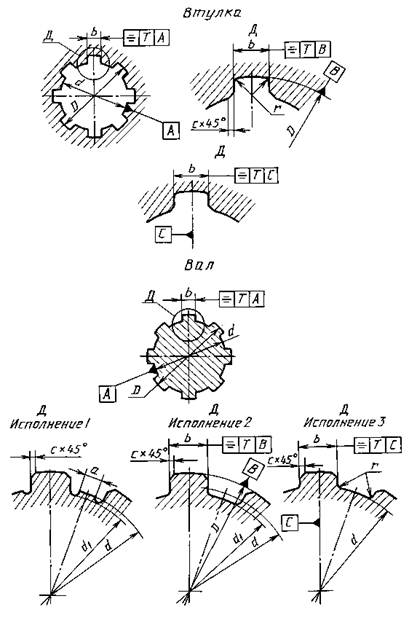 Таблица 1Размеры легкой серии, ммТаблица 2Размеры средней серии, ммТаблица 3Размеры тяжелой серии, ммПримечания:1. Исполнение 1 дано для изготовления валов соединений легкой и средней серий методом обкатывания. Валы соединений тяжелой серии методом обкатывания не изготовляются.2. Шлицевые валы исполнений 1 и 3 изготовляются при центрировании по внутреннему диаметру, исполнения 2 - при центрировании по наружному диаметру и боковым сторонам зубьев.(Измененная редакция, Изм. № 2).1.2. (Исключен, Изм. № 2).1.3. Фаска у пазов отверстия втулки может быть заменена закруглением с радиусом, равным величине фаски с.2. ДОПУСКИ2.1. Общие положения, допуски и основные отклонения размеров d, D, b шлицевого соединения - по ГОСТ 25346.2.2. Поля допусков шлицевых валов и втулок для образования посадок при различных видах центрирования должны соответствовать указанным в табл. 4; 5; 5а.Поля допусков, заключенные в квадратные скобки, являются рекомендуемыми, а поля допусков, отмеченные звездочками - предпочтительными из числа рекомендуемых (поля допусков, применяемые в ИСО).Таблица 4Поля допусков шлицевых валов и втулок для образования посадок при центрировании по внутреннему диаметруПримечания:1. Поля допусков F10 и НИ применяются только для закаленных нешлифованных втулок.2. Поле допуска h9 применяется при чистовом фрезеровании незакаленных шлицевых валов.Таблица 5Поля допусков шлицевых валов и втулок для образования посадок при центрировании по наружному диаметруПримечания:1. Поля допусков H10 и H11 применяются только для закаленных втулок, не подлежащих дополнительной обработке.2. Поле допуска h9 применяется при чистовом фрезеровании незакаленных шлицевых валов.Таблица 5аПоля допусков шлицевых валов и втулок для образования посадок при центрировании по боковым сторонам шлицевПримечание. Рекомендуется применять поле допуска е9 для незакаленных валов.(Измененная редакция, Изм. № 2).2.3. Рекомендуемые посадки валов и втулок приведены в приложении 1.2.4. Поля допусков нецентрирующих диаметров должны соответствовать указанным в табл. 6.Таблица 6* Диаметр d не менее диаметра d1.(Измененная редакция, Изм. № 2).2.4.1. Допуски симметричности боковых сторон шлицев в диаметральном выражении по отношению к оси симметрии центрирующего элемента должны соответствовать указанным в табл. 7.Таблица 7(Введен дополнительно, Изм. № 2).2.5. При длине шлицевого вала или втулки, превышающей длину комплексного калибра, предельные отклонения от параллельности сторон зубьев вала и пазов втулки относительно оси центрирующей поверхности не должны превышать на длине 100 мм:0,03 мм - в соединениях повышенной точности с допусками на размер b от IT6 до IT8;0,05 мм - в соединениях нормальной точности с допусками на размер b от IT9 до IT10.2.6. Рекомендации по контролю шлицевых соединений приведены в приложении 2.2.7. Пример условного обозначения соединения с числом зубьев z = 8, внутренним диаметром d = 36 мм, наружным диаметром D = 40 мм, шириной зуба b = 7 мм, с центрированием по внутреннему диаметру, с посадкой по диаметру центрирования  по нецентрирующему диаметру  и по размеру b :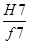 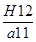 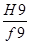 9 - 8 × 36  ×  × 7 То же, при центрировании по наружному диаметру с посадкой по диаметру центрирования  и по размеру b :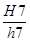 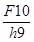 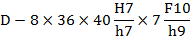 (Поправка).То же, при центрировании по боковым сторонам:b - 8 × 36 × 40  × 7 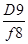 Пример условного обозначения втулки того же соединения при центрировании по внутреннему диаметру:d - 8 × 36 Н7 × 40 Н12 × 7 Н9То же, вала:d - 8 × 36 f7 × 40 a11 × 7 f9.(Измененная редакция, Изм. № 2).2.8. Допускается при необходимости обеспечения взаимозаменяемости в изделиях, спроектированных до 1 января 1980 г., выполнять шлицевые элементы деталей по ГОСТ 1139.(Введен дополнительно, Изм. № 1).ПРИЛОЖЕНИЕ 1
РекомендуемоеРЕКОМЕНДУЕМЫЕ ПОСАДКИ ВАЛОВ И ВТУЛОКДопуски и посадки, приведенные в настоящем стандарте, не распространяются на шлицевые прямобочные соединения неответственных деталей изделий (например, деталей, не передающих крутящий момент, зубчатые шайбы и т.п.).В табл. 1 - 3 приведены поля допусков шлицевых валов и втулок для образования посадок при различных видах центрирования.1. Центрирование по внутреннему диаметруТаблица 1Посадки центрирующего диаметраТаблица 1aПосадки по боковым сторонам шлицевЦентрирование по наружному диаметруТаблица 2Посадки центрирующего диаметраТаблица 2аПосадки по боковым сторонам шлицев bЦентрирование по боковым сторонам шлицевТаблица 3Посадка по боковым сторонам шлицевПримечание. В табл. 1, 1а, 2, 2а, 3 посадки, заключенные в квадратные рамки, являются предпочтительными.ПРИЛОЖЕНИЕ 1. (Измененная редакция, Изм. № 2).СОДЕРЖАНИЕ